Sbor dobrovolných hasičů PsáryVás srdečně zve na soutěž v požárním útoku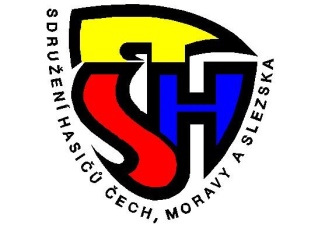 Psárský čtyřlístek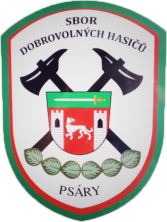 který se koná26. 6. 2021 od 9:00 hod na hřištisportovního klubu Rapid Psáry, z. s., Sportovní 220, 252 44 PsáryPořadatel: 	SH ČMS – Sbor dobrovolných hasičů PsáryKategorie: 	dorost, mladší a starší žáci, přípravka Startovné: 	200,- Kč za družstvo při prezenci v den konání soutěže Organizace: 	8:15 – 8:45 přípravka, mladší a starší žáci - prezence 8:45 rozlosování, porada vedoucích, nástup 9:00 hodin start přípravka, (vyhlášení ihned po ukončení jejich útoků) 9:30 hodin start mladší a starší žáci 10:45 – 11:00 prezence dorost11:00 plánované ukončení žáků a vyhlášení, nástup dorostu11:15 předpokládaný start dorostu13:00 plánované ukončení celé soutěže (uvedené časy v průběhu soutěže jsou jen orientační, může dojít k časovému posunu dle počtu přihlášených družstev) Disciplína: 		požární útok kategorie přípravka, dle pravidel DHL kategorie mladší a starší žáci se bude provádět dle platné Směrnice hry Plamen SH ČMS kategorie dorost (jedna kategorie bez rozlišení dorostenek a dorostenců) se bude provádět dle platné Směrnice pro činnost dorostu SH ČMS každé družstvo má 2 pokusy, počítá se lepší čas v případě nepříznivého počasí si pořadatel vyhrazuje právo upravit počet pokusůMateriál: 	vlastní Doprava: 	družstva si zajistí dopravu na vlastní náklady Stravování: 	formou stánkového prodeje v areálu SK Rapid PsáryŠtáb: 		velitel soutěže Jan Honek, vedoucí štábu Daniela ŠolcováPojištění: 	členové SH ČMS pojištěni z hromadné pojistky Informace:	 - na telefonu 603 182 279 nebo na e-mail: petka.edoska@seznam.cz - prosíme o potvrzení účasti a nahlášení počtu družstev u každé kategorie		  e-mailem do 24. 6. 2021- přihlášky jsou součástí této OZ, stačí odevzdat až při registraci !!!!POZOR	vzhledem k uzavření celé návsi v obci  Psáry, je nutné přijíždět od Jílového po silnici 105/II, ulicí Jílovskou poté odbočit do ulice Sportovní (podle značení)SDH Psáry si vyhrazuje právo případné změny v propozicích nebo zrušení soutěže. Srdečně Vás zve SDH Psáry.